§3-703.  General duties; relation and liability to persons interested in estate; standing to sue1.  General duties.  A personal representative is a fiduciary who shall observe the standards of care applicable to trustees.  A personal representative is under a duty to settle and distribute the estate of the decedent in accordance with the terms of any probated and effective will and this Code, and as expeditiously and efficiently as is consistent with the best interests of the estate.  The personal representative shall use the authority conferred upon the personal representative by this Code, the terms of the will, if any, and any order in proceedings to which the personal representative is party for the best interests of successors to the estate.  A personal representative is a fiduciary who shall observe the standards of care applicable to trustees as described in Title 18‑B, sections 802, 803, 805, 806 and 807 and Title 18‑B, chapter 9, except as follows.A.  A personal representative, in developing an investment strategy, shall take into account the expected duration of the period reasonably required to effect distribution of the estate's assets.  [PL 2017, c. 402, Pt. A, §2 (NEW); PL 2019, c. 417, Pt. B, §14 (AFF).]B.  Except as provided in section 3‑906, subsection 1, paragraphs A and B, a personal representative may make distribution of an estate's assets in cash or in kind, in accordance with the devisees' best interests, and is not required either to liquidate the estate's assets or to preserve them for distribution.  [PL 2017, c. 402, Pt. A, §2 (NEW); PL 2019, c. 417, Pt. B, §14 (AFF).]C.  If all devisees whose devises are to be funded from the residue of an estate agree, in a written instrument signed by each of them and presented to the personal representative, on an investment manager to direct the investment of the estate's residuary assets, the personal representative may, but need not, rely on the investment advice of the investment manager so identified or delegate the investment management of the estate's residuary assets to the investment manager and, in either case, may pay reasonable compensation to the investment manager from the residue of the estate.  A personal representative who relies on the advice of, or delegates management discretion to, an investment manager in accordance with the terms of this section is not liable for the investment performance of the assets invested in the discretion of, or in accordance with the advice of, the investment manager.  [PL 2017, c. 402, Pt. A, §2 (NEW); PL 2019, c. 417, Pt. B, §14 (AFF).][PL 2017, c. 402, Pt. A, §2 (NEW); PL 2019, c. 417, Pt. B, §14 (AFF).]2.  Authority.  A personal representative may not be surcharged for acts of administration or distribution if the conduct in question was authorized at the time.  Subject to other obligations of administration, an informally probated will is authority to administer and distribute the estate according to its terms.  An order of appointment of a personal representative, whether issued in informal or formal proceedings, is authority to distribute apparently intestate assets to the heirs of the decedent if, at the time of distribution, the personal representative is not aware of a pending testacy proceeding, a proceeding to vacate an order entered in an earlier testacy proceeding, a formal proceeding questioning the personal representative's appointment or fitness to continue or a supervised administration proceeding.  This section does not affect the duty of the personal representative to administer and distribute the estate in accordance with the rights of claimants whose claims have been allowed, the surviving spouse, any minor and dependent children and any pretermitted child of the decedent as described elsewhere in this Code.[PL 2017, c. 402, Pt. A, §2 (NEW); PL 2019, c. 417, Pt. B, §14 (AFF).]3.  Standing to sue.  Except as to proceedings that do not survive the death of the decedent, a personal representative of a decedent domiciled in this State at the decedent's death has the same standing to sue and be sued in the courts of this State and the courts of any other jurisdiction as the decedent had immediately prior to death.[PL 2017, c. 402, Pt. A, §2 (NEW); PL 2019, c. 417, Pt. B, §14 (AFF).]SECTION HISTORYPL 2017, c. 402, Pt. A, §2 (NEW). PL 2017, c. 402, Pt. F, §1 (AFF). PL 2019, c. 417, Pt. B, §14 (AFF). The State of Maine claims a copyright in its codified statutes. If you intend to republish this material, we require that you include the following disclaimer in your publication:All copyrights and other rights to statutory text are reserved by the State of Maine. The text included in this publication reflects changes made through the First Regular and First Special Session of the 131st Maine Legislature and is current through November 1. 2023
                    . The text is subject to change without notice. It is a version that has not been officially certified by the Secretary of State. Refer to the Maine Revised Statutes Annotated and supplements for certified text.
                The Office of the Revisor of Statutes also requests that you send us one copy of any statutory publication you may produce. Our goal is not to restrict publishing activity, but to keep track of who is publishing what, to identify any needless duplication and to preserve the State's copyright rights.PLEASE NOTE: The Revisor's Office cannot perform research for or provide legal advice or interpretation of Maine law to the public. If you need legal assistance, please contact a qualified attorney.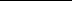 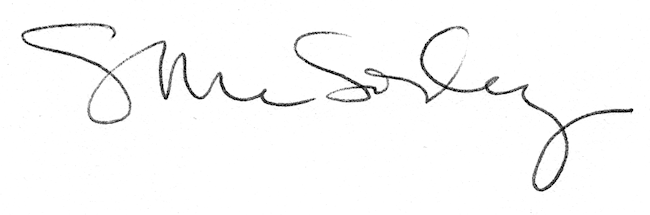 